Час откровенного разговора«Помнить про умерших, думать о живых»СПИД – это всеобщая трагедия, касающаяся не только заразившихся, но и их родных, близких, друзей. Очень страшно смотреть, как угасают любимые люди и не иметь никакой возможности оказать им помощь. Поэтому необходимо сделать всё возможное, чтобы такая трагедия не произошла с близкими людьми. А для этого нужно рассказывать о последствиях необдуманных действий и, особенно молодым, активным людям. С этой целью сотрудники  городской библиотеки №1  пригласили старшеклассников СШ №4 на  час откровенного разговора «Помнить про умерших, думать о живых». 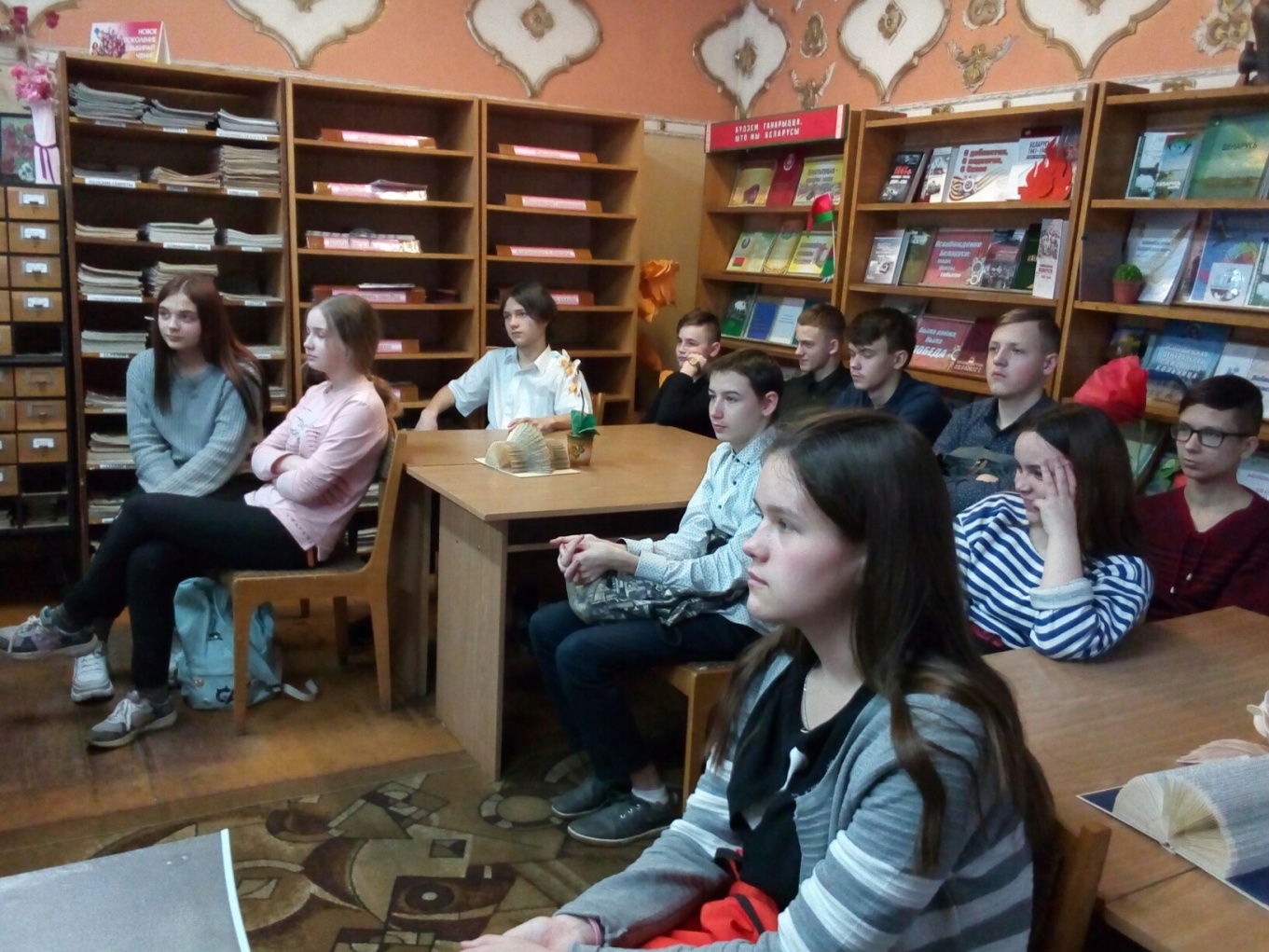 В рамках мероприятия учащиеся  узнали, почему  ежегодно весь мир отмечает Международный День памяти людей, умерших от СПИДа, о том, какие последствия несёт человечеству эта болезнь. Ведущие мероприятия  также рассказали ребятам о ВИЧ-инфекции, о том, как ВИЧ переходит в стадию СПИД, каким образом происходит заражение этим вирусом  и как можно обнаружить болезнь, о мерах профилактики. С помощью видео презентации ребята познакомились с судьбами 11-ти мировых знаменитостей, скончавшихся от СПИДа. Вниманию участников мероприятия была  также представлена выставка-факт «СПИД: болезнь века, болезнь души», знакомящая с изданиями  и информационными  буклетами по данной проблеме.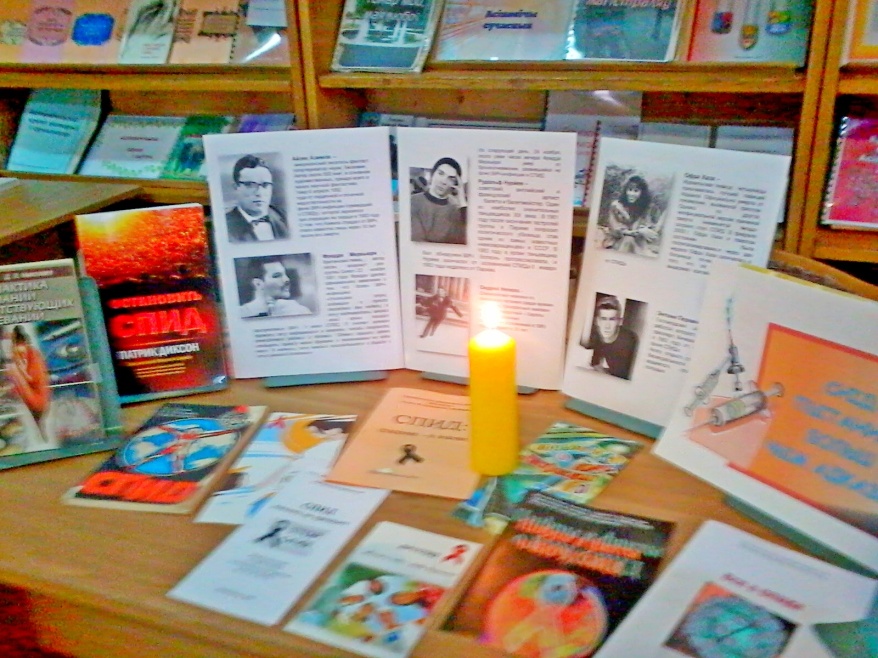  В заключение мероприятия библиотекари высказали уверенность в том, что все участники будут вести здоровый образ жизни, бережно относиться к своему здоровью и здоровью своих близких, а символ сострадания, поддержки и надежды на будущее без СПИДа – красная ленточка  когда-нибудь станет атрибутом побежденного заболевания.ГУК «Централизованная библиотечная сеть Осиповичского района»